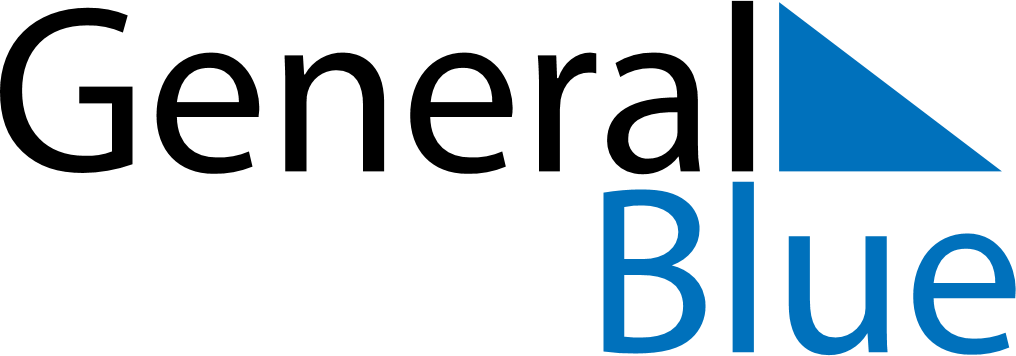 December 2025December 2025December 2025Svalbard and Jan MayenSvalbard and Jan MayenSUNMONTUEWEDTHUFRISAT12345678910111213Second Sunday of Advent14151617181920Third Sunday of Advent21222324252627Fourth Sunday of AdventChristmas EveChristmas DayBoxing Day28293031New Year’s Eve